微耕控制板配置说明文档配置微耕云服务在E7HR的目录中找到后台服务的微耕服务文件，打开IPcon2015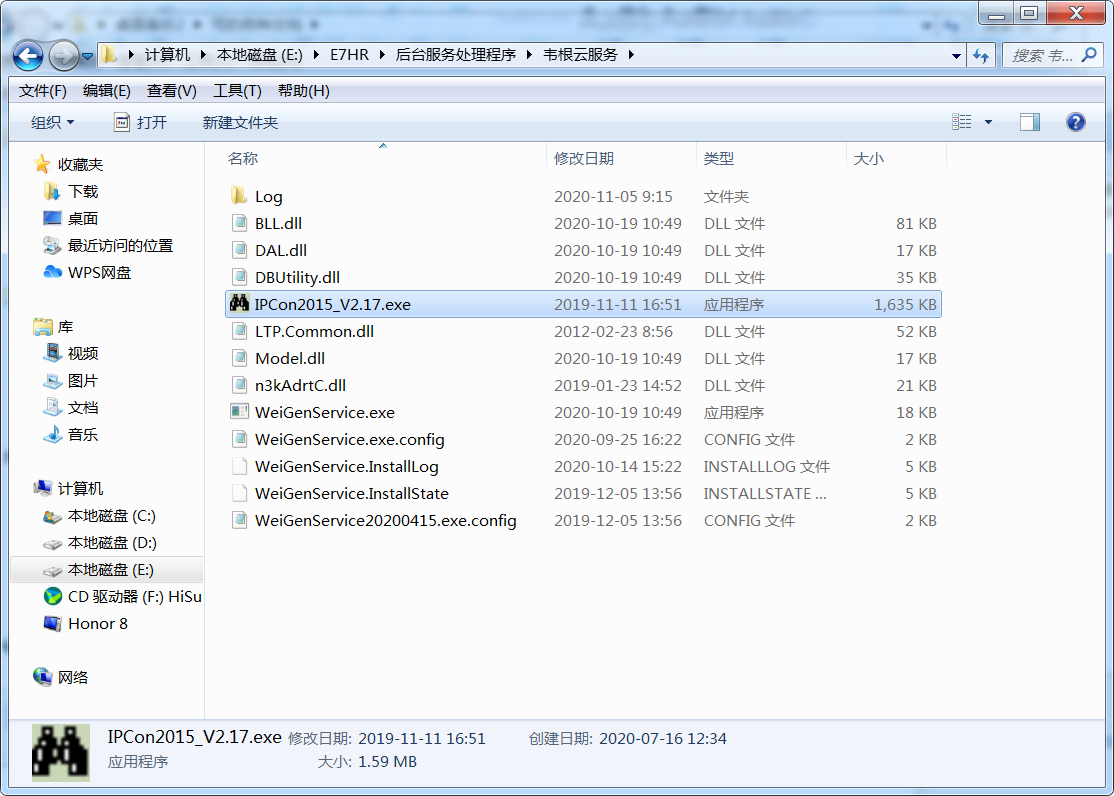 配置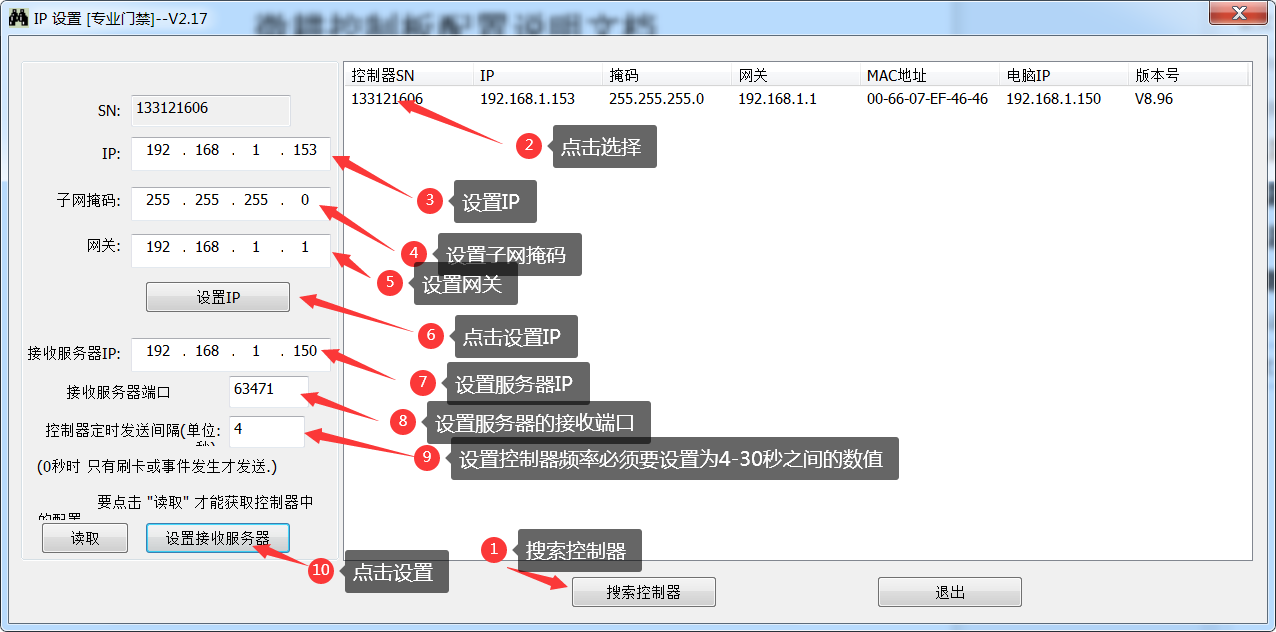 修改微耕配置文件有两种方式通过配置文件修改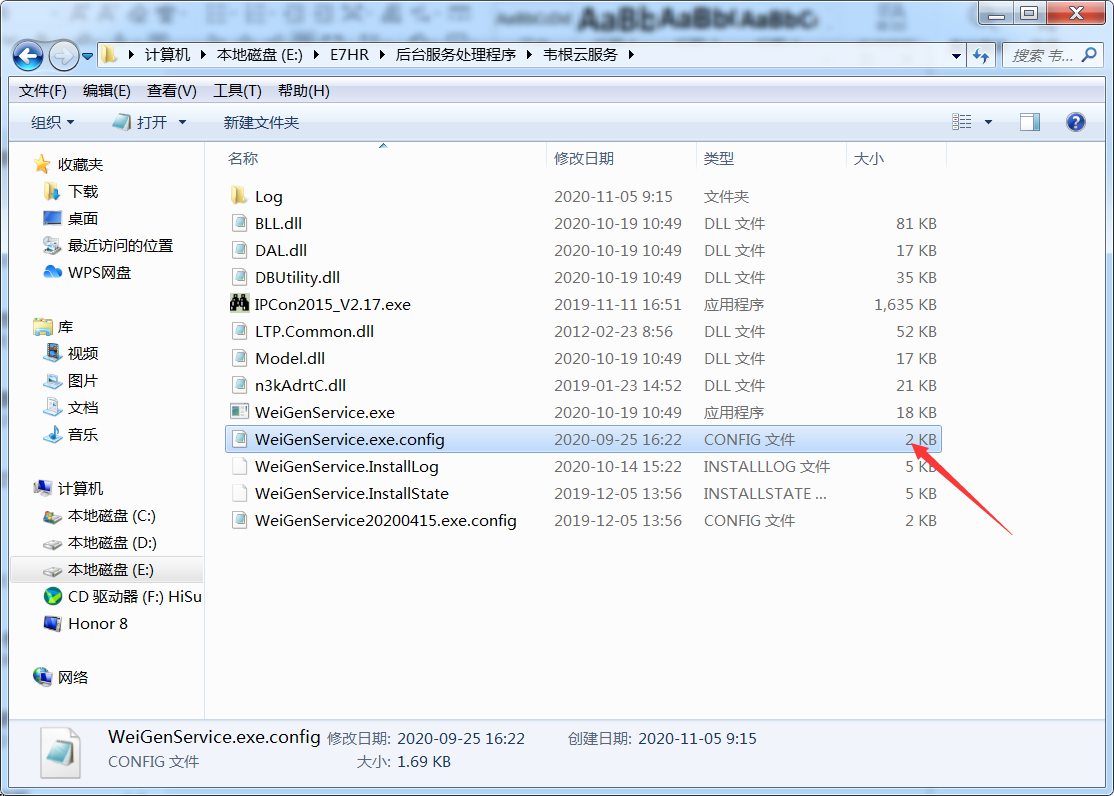 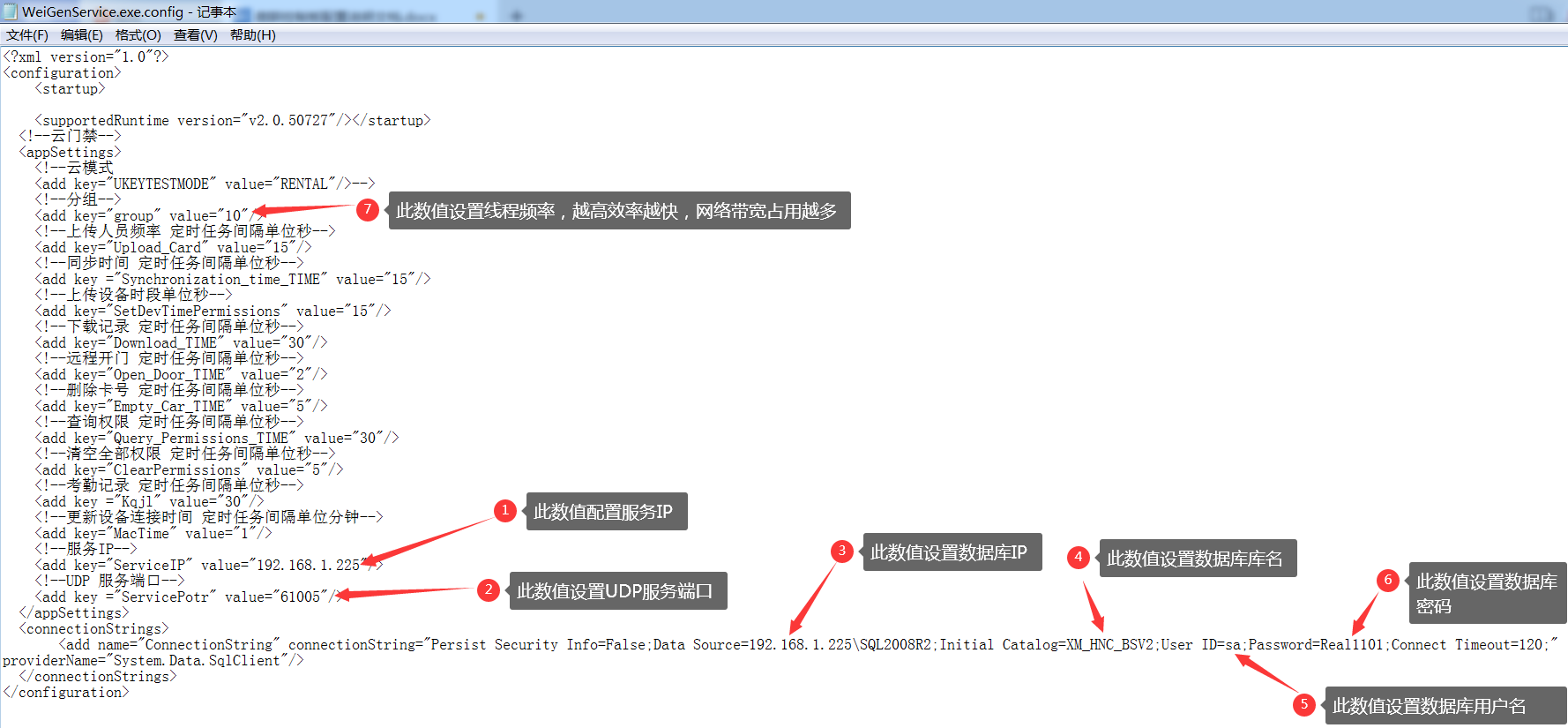 通过windows server后台处理程序修改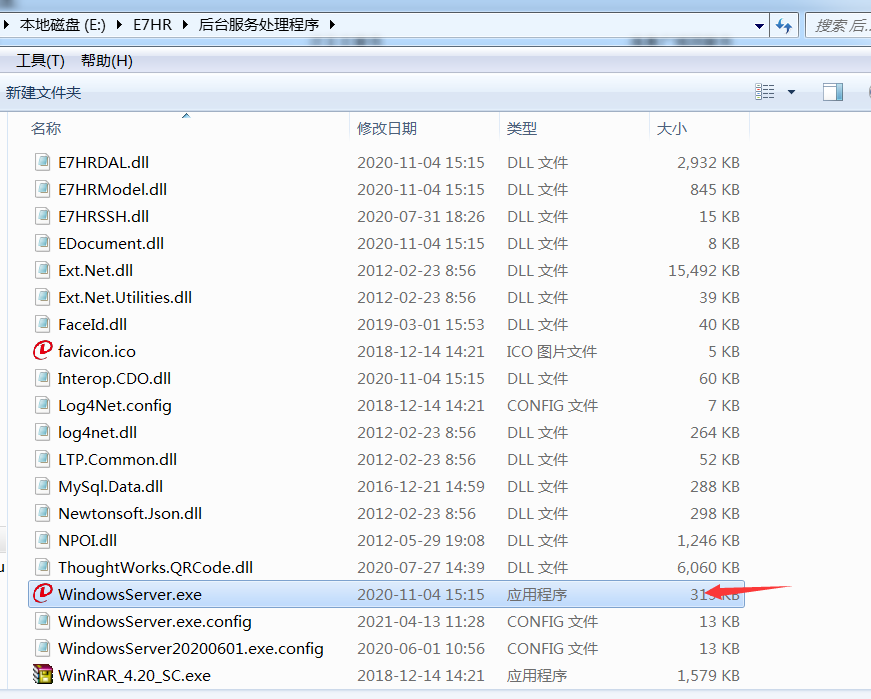 （1-2）通过Windows server 启动微耕安装并启动后台程序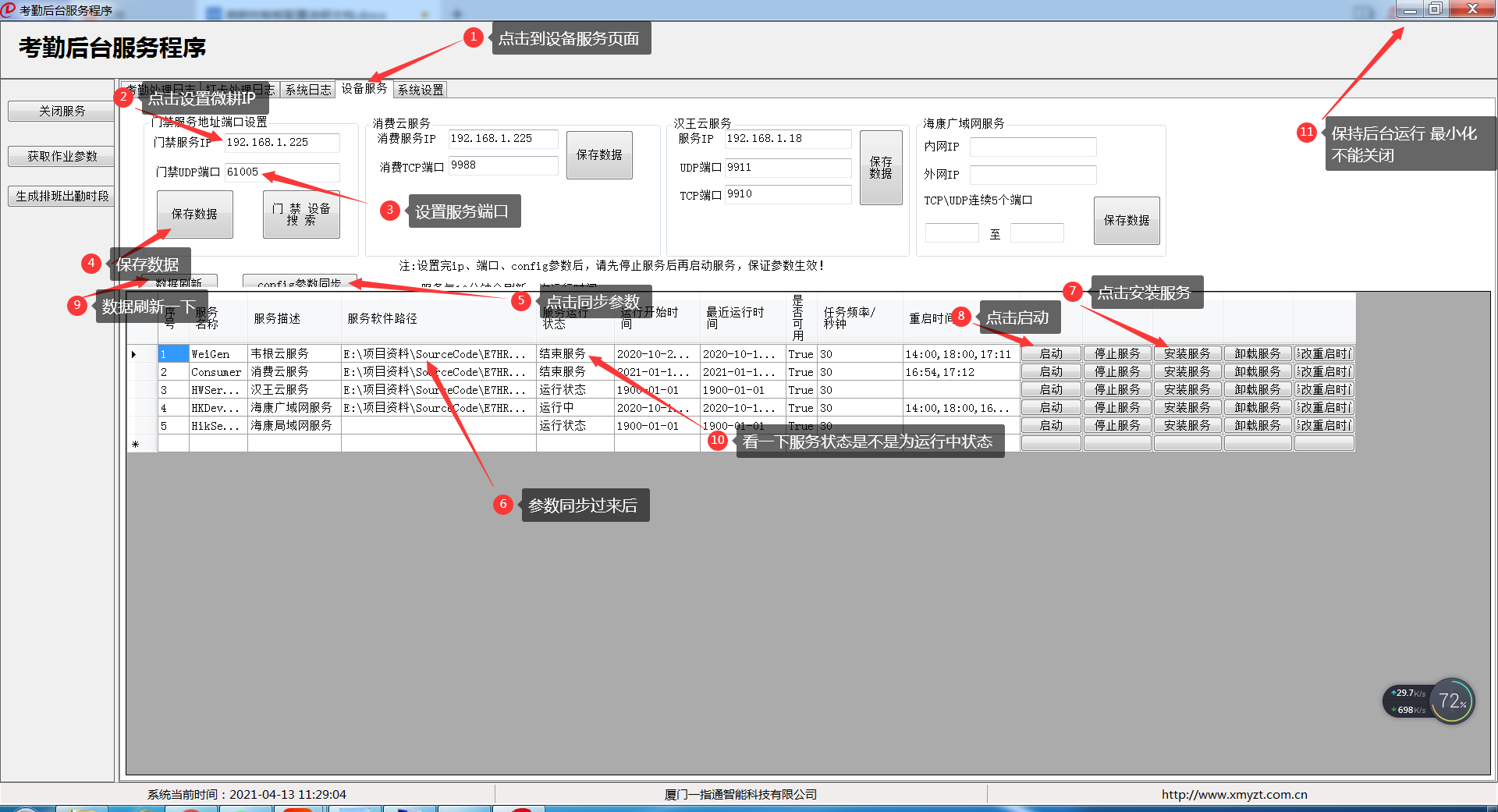 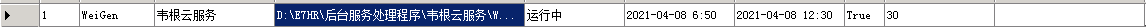 （1-2）必须要如上图所示 运行中状态如何测试设备是否连接点击打开我们的控制器搜索配置程序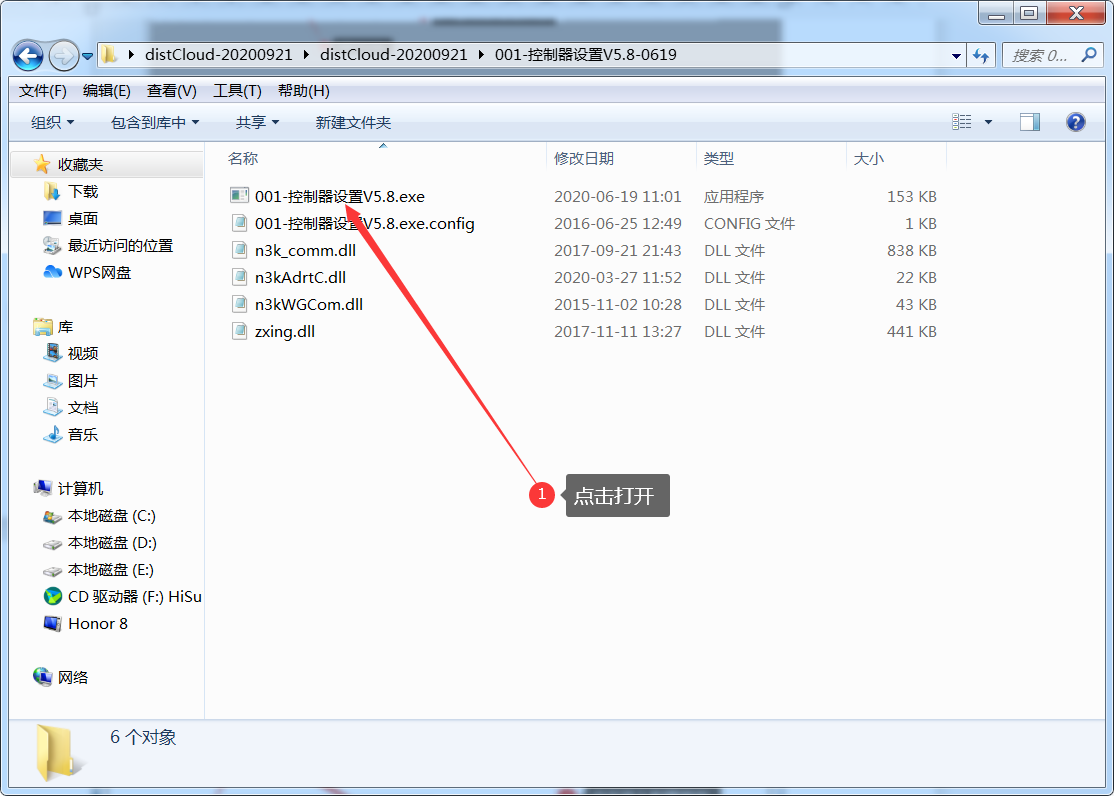 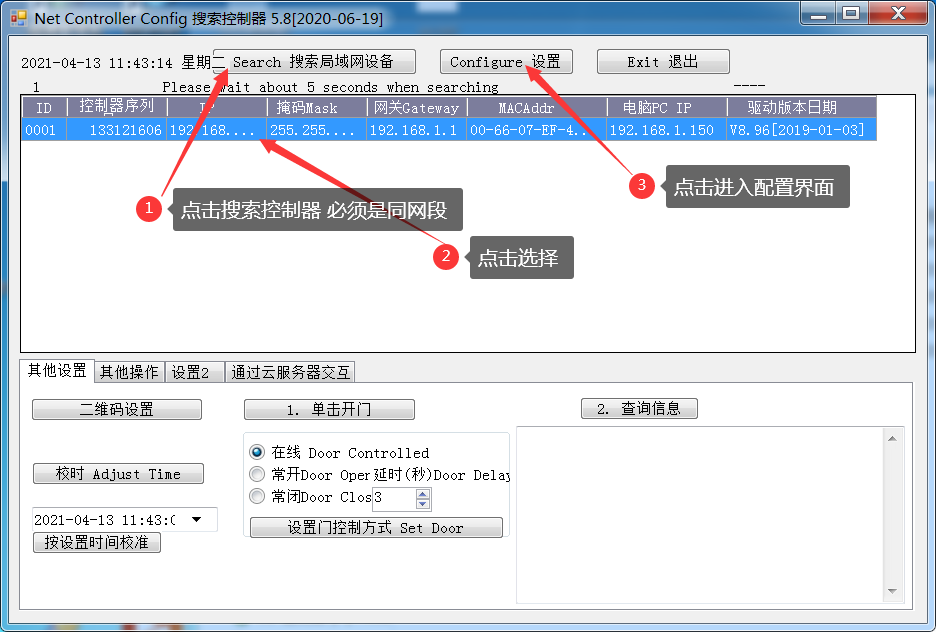 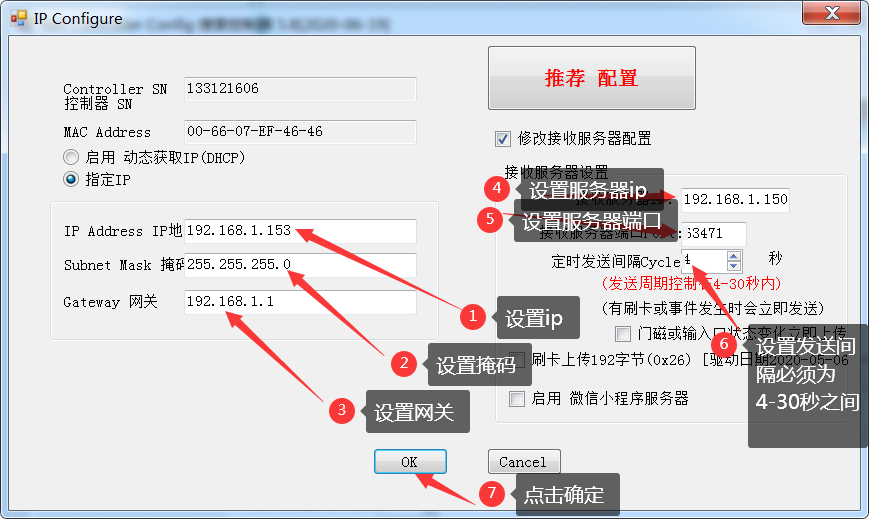 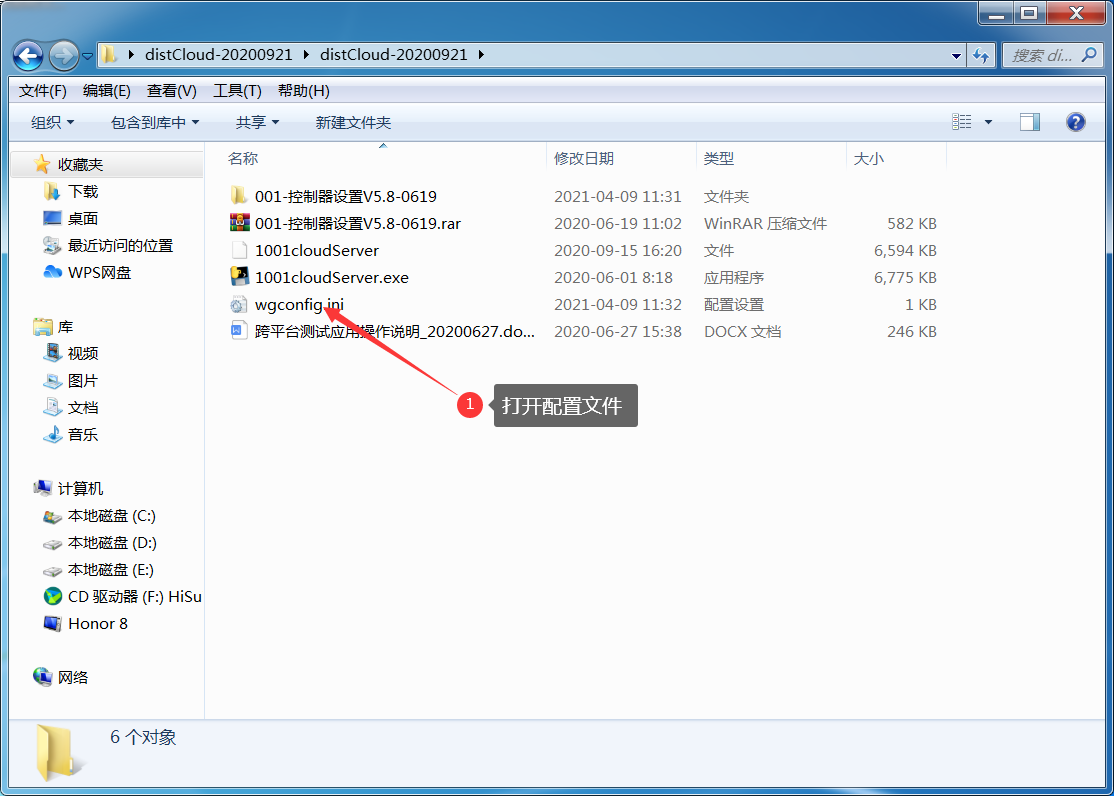 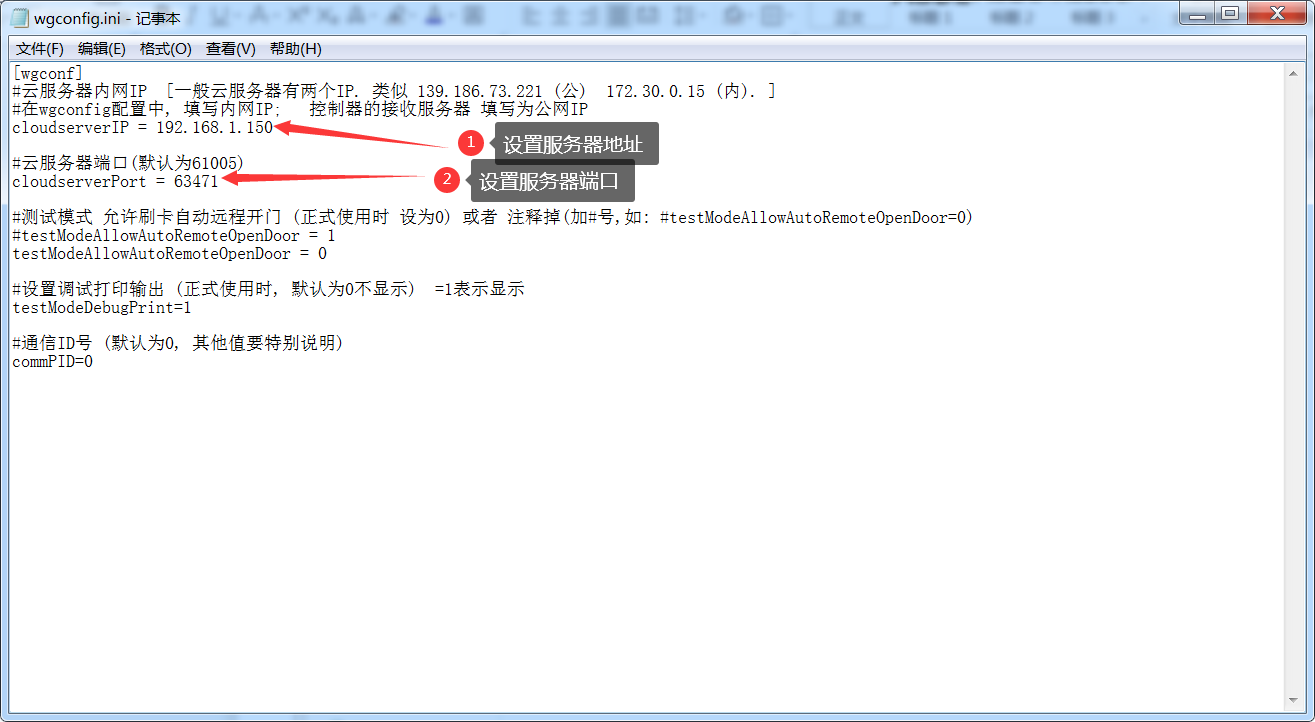 打开控制台后台服务监测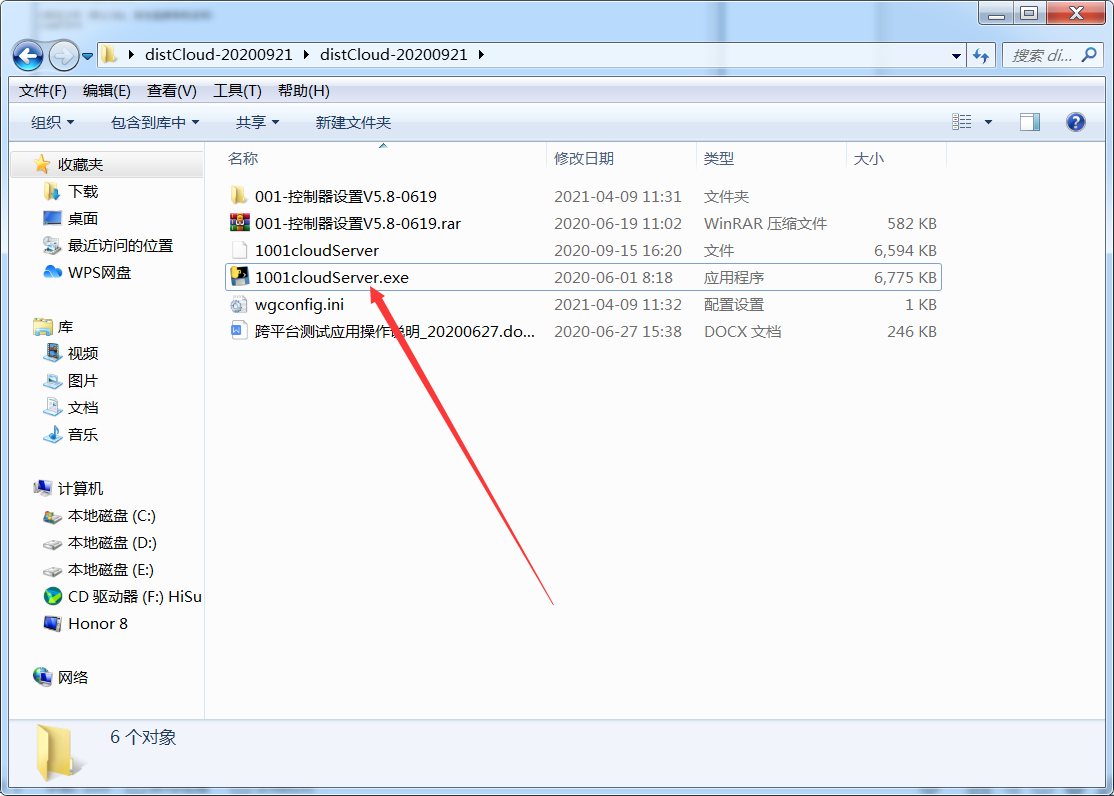 设置无误的话控制器就会加入进来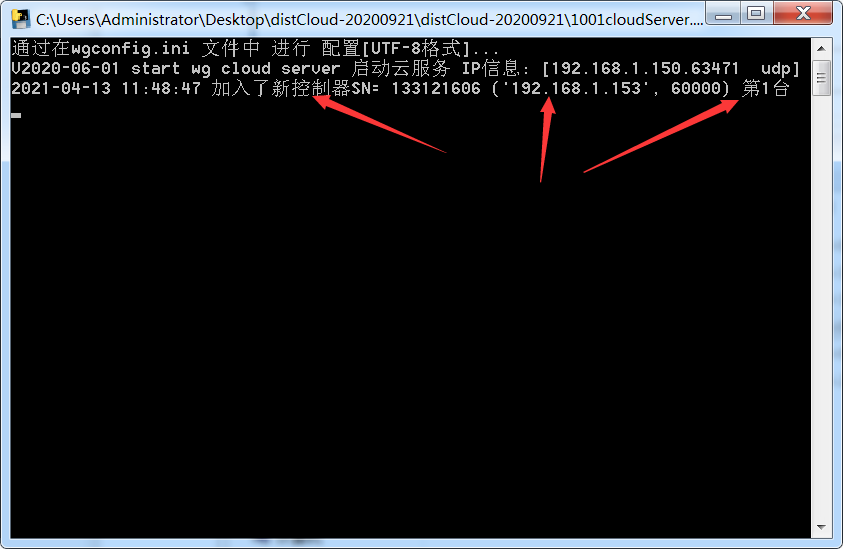 